Attention: Nombre de tu cliente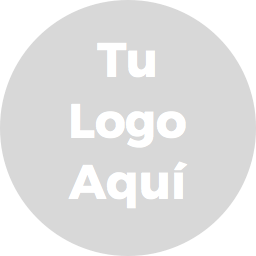 Num. Registro/ID: XXXXXXXXXX VAT: XXXXXXXXXXXDirección (calle/dirección/número)Dirección (ciudad/región/código postal)Dirección (país)Date: 01/05/2018Project Title: Título del proyecto o productoProject Description: Descripción del proyecto o productoInvoice Number: número de factura (secuencial)Terms: Días para el pago o fecha de vencimientoPayment: bank transfer to account number (IBAN): Nombre de tu empresa OÜ, IBAN: XXXXXXXXXXXX, Nombre del banco, 
BIC/SWIFT: XXXXXXX.Muchas graciasTu nombre y apellidosDescriptionQuantityUnit PriceCostProyecto o producto 11€‎	1€‎	1,00€‎	0,00€‎	0,00€‎	0,00Subtotal€‎	1,00The purchase is liable to Intra-Community supply 0%, Reverse charge.VAT0,00 %€‎	0,00Total€‎	1,00